        31/03/2017                       ART                                     VENTAS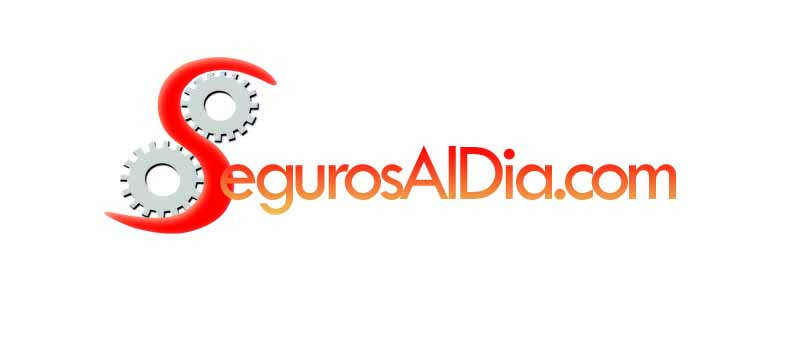 COMPAÑÍARANKING DE PRIMAS EMITIDASPARTICIPACIÓN                 %1PREVENCIÓN ART10.945.418.003 20,57%2PROVINCIA ART9.951.526.230 18,70%3GALENO ART8.833.697.343 16,60%4EXPERTA ART7.067.930.036 13,28%5ASOCIART ART5.158.766.723 9,70%6SEGUNDA ART4.255.573.639 8,00%7SWISS MEDICAL ART3.981.220.335 7,48%8OMINT ART1.304.136.511 2,45%9BERKLEY ART892.486.701 1,68%10LIDERAR ART426.238.333 0,80%11CAMINOS PROTEGIDOS ART237.241.286 0,45%12RECONQUISTA ART153.195.181 0,29%TOTAL53.207.430.321 100,00%